СОГЛАШЕНИЕо сетевом взаимодействиипо реализации проекта «Подготовка рабочих кадров, соответствующих требованиям высокотехнологичных отраслей промышленности, на основе дуального образования»г. Рыбинск                                                           «  09»  февраля  2016г.Государственное профессиональное образовательное автономное учреждение Ярославской области Рыбинский промышленно-экономический колледж, в дальнейшем именуемое «Колледж», в лице директора Порошина Андрея Николаевича, действующего на основании Устава с одной стороны, и ООО «АДИЯр», в дальнейшем именуемое «Предприятие», в лице  директора Бурова Алексея Александровича,  действующей на основании Устава,  с другой стороны, а вместе именуемые «Стороны»,  в рамках сетевого взаимодействия с целью реализации проекта «Подготовка рабочих кадров, соответствующих требованиям высокотехнологичных отраслей промышленности, на основе дуального образования» (далее по тексту - «Проект») заключили настоящее Соглашение о нижеследующем:1. Предмет соглашения1.1. Предметом Соглашения является взаимодействие Сторон, осуществляемое в целях реализации Проекта по следующим направлениям подготовки:- Станочник (металлообработка).1.2. Сетевое взаимодействие Сторон обеспечивает возможность освоения обучающимися образовательных программ с использованием ресурсов Сторон, участвующих в настоящем Соглашении.1.3. Стороны договариваются о сетевом взаимодействии для решения следующих задач по выше заявленному направлению подготовки:1.3.1 совместной разработки основных образовательных программ  и всего учебно-методического комплекса;1.3.2 совместной разработки графиков образовательного процесса, в т.ч. графиков учебной и производственной практики;1.3.3 совместной разработки модели независимой итоговой аттестации выпускников по выше заявленному направлению подготовки;          1.3.4 подготовки квалифицированных рабочих, требуемой квалификации по профессии: - станочник (металлообработка) – 10 человек с необходимыми для «Предприятия» дополнительными компетенциями.1.4. В рамках сетевого взаимодействия Стороны: - совместно реализуют согласованные образовательные программы; - оказывают друг другу содействие в обеспечении надлежащих условий реализации Проекта;- взаимно предоставляют друг другу право пользования имуществом в установленных законодательством Российской Федерации пределах; - оказывают друг другу содействие в информационном обеспечении совместной деятельности. 1.5. Настоящее Соглашение определяет структуру, принципы и общие правила отношений Сторон. В процессе сетевого взаимодействия и в рамках настоящего Соглашения Стороны могут дополнительно заключать договоры и соглашения, предусматривающие детальные условия и процедуры взаимодействия Сторон. При заключении такие дополнительные договоры и соглашения становятся неотъемлемой частью настоящего Соглашения.2. Права и обязанности сторон2.1. Права Сторон:2.1.1. Устанавливать пределы и ограничения в передаче части образовательной программы, иных полномочий другой Стороне при реализации Проекта. 2.1.2. Определять модели и порядок сетевого взаимодействия при реализации Проекта.2.1.3. Получать информацию необходимую для реализации Проекта.2.1.4. Распределять обязанности между Сторонами, объём ресурсов задействованных в реализации Проекта.2.2. Для координации совместной деятельности по исполнению настоящего Соглашения Стороны вправе создавать совещательные органы. 2.3. Обязанности Сторон:2.3.1. Стороны сотрудничают в рамках настоящего Соглашения в пределах своей компетенции, соблюдая действующее законодательство.2.3.2. Стороны обязаны обеспечить взаимное содействие в вопросах кадрового обеспечения деятельности  по настоящему Соглашению.2.3.3. Стороны обязаны обеспечить взаимное содействие  научному, учебно-методическому, консультационному, материально-техническому обеспечению деятельности по  Соглашению.2.3.4. Стороны обязуются обеспечить сохранность конфиденциальной информации, полученной в ходе исполнения настоящего Соглашения. 3. Ответственность Сторон и разрешение споров3.1. Стороны самостоятельно обеспечивают соответствие деятельности законодательству  Российской  Федерации.3.2. За неисполнение или ненадлежащее исполнение условий настоящего Соглашения Стороны несут ответственность в соответствии с действующим законодательством Российской Федерации.3.3. Стороны несут ответственность за несоблюдение  конфиденциальности информации в соответствии с действующим законодательством Российской Федерации.3.4. Все разногласия и споры по исполнению настоящего Соглашения разрешаются путем переговоров до достижения обоюдного согласия.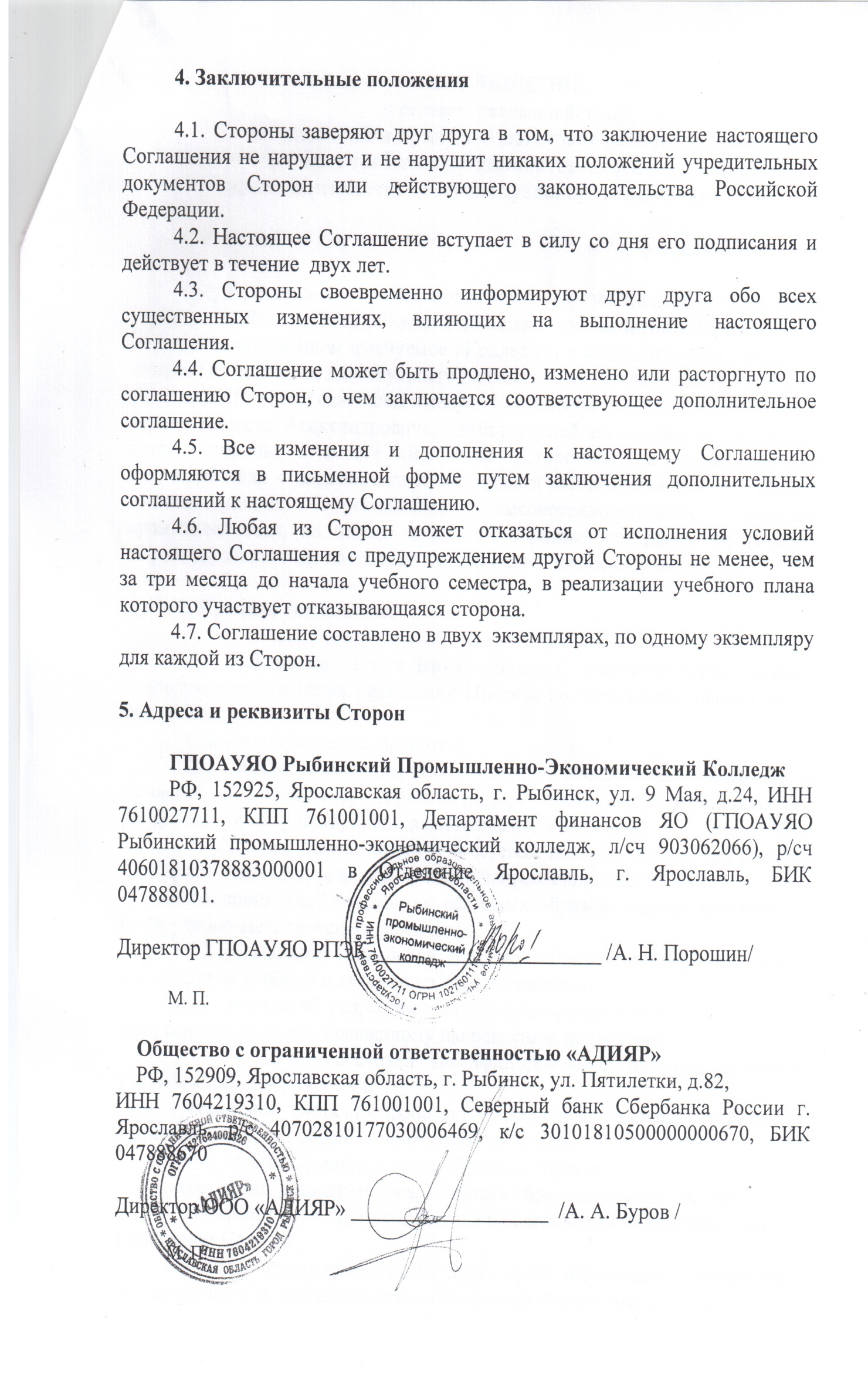 